潮州市公共资源交易中心政府采购服务承诺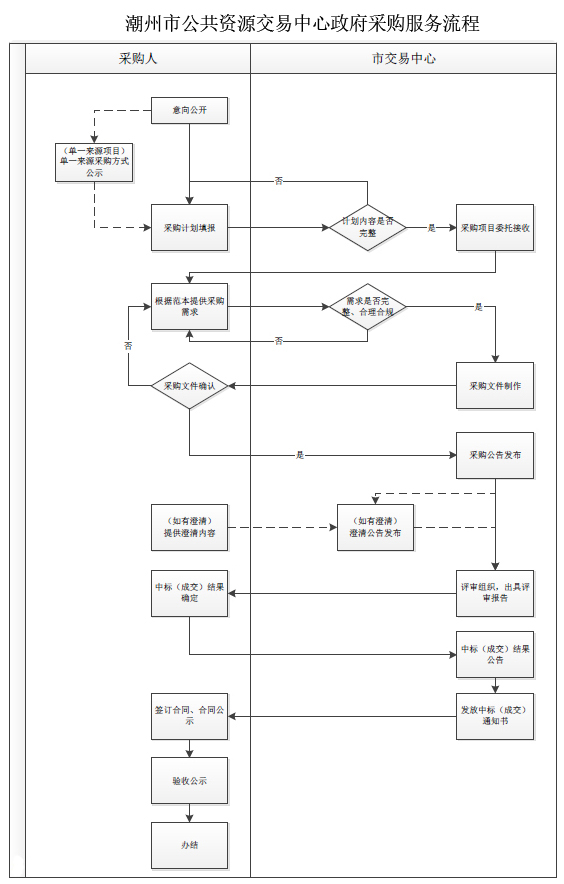 1、事项名称潮州市公共资源交易中心政府采购服务承诺4、办理时间星期一至星期五 8:30—12:00，14:30—17:30（法定节假日除外）5、办理材料1、采购项目意向公开材料；2、政府采购项目备案表；3、采购需求书；4、委托协议；5、采购文件确认书、采购文件定稿；6、交易中心要求的其他材料；（注：材料均需加盖采购单位公章）6、办理机构潮州市公共资源交易中心；广东省政府采购智慧云平台；7、办理地点广东省潮州市潮州市潮州大道中段广发银行12楼；https://gdgpo.czt.gd.gov.cn/8、办理时限资料齐全，2个工作日内完成。9、收费标准 不收费。10、受理程序1.采购人在云平台上完成采购意向公开的工作后，及时登录云平台填报采购计划；2.交易中心接收计划并与采购人沟通采购需求及采购文件的编制；3.采购人向交易中心提供书面的采购文件确认书后，交易中心发布采购公告；4.交易中心组织开标评标工作，采购人指派工作人员按时参与项目的开标评标工作。5.采购人向交易中心提供书面的采购结果确认函后，交易中心发布采购结果公告及发放中标（成交）通知书。6.采购人签订合同后2个工作日内在智慧云平台上发布合同公告。